ЗАТВЕРДЖЕНО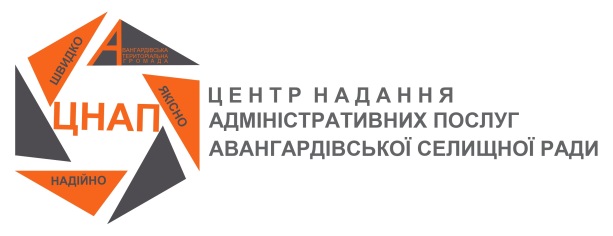 Наказ Головного управління Держгеокадастру в Одеській областівід 27.12.2022 № 146 (у редакції наказу Головного управління Держгеокадастру в Одеській області від 13.04.2023 № 20)ІнформаційнА карткА адміністративної послугиВИДАЧА ВИТЯГУ ІЗ ТЕХНІЧНОЇ ДОКУМЕНТАЦІЇ З НОРМАТИВНОЇ ГРОШОВОЇ ОЦІНКИ ЗЕМЕЛЬНИХ ДІЛЯНОК(00068)(назва адміністративної послуги)Сектор 1 відділу № 5 управління надання адміністративних послугГоловного управління Держгеокадастру в Одеській області(найменування суб’єкта надання послуги)Інформація про центр надання адміністративних послугІнформація про центр надання адміністративних послугІнформація про центр надання адміністративних послуг1.Найменування центру надання адміністративних послуг, в якому здійснюється обслуговування суб’єкта зверненняЦентр надання адміністративних послуг Авангардівської селищної ради Овідіопольського району Одеської області2.Місцезнаходження центру надання адміністративних послугЦНАП Авангардівської с.р.67806, Одеська область, Одеський район,смт Авангард, вул. Добрянського, 303.Інформація щодо режиму роботи центру надання адміністративних послугЦНАП Авангардівської с.р.Пн, вт, чт: 8.00 – 17.00Ср: 8.00 – 20.00Пт: 8.00 – 16.00Сб, нд: вихідні4.Телефон/факс (довідки), адреса електронної пошти та веб-сайт центру надання адміністративних послугЦНАП Авангардівської с.р.тел.: (048) 797-21-73,e-mail: centravangard2017@gmail.comвеб-сайт: https://avangard.odessa.gov.uaНормативні акти, якими регламентується надання адміністративної послугиНормативні акти, якими регламентується надання адміністративної послугиНормативні акти, якими регламентується надання адміністративної послуги5.Закони УкраїниСтатті 20, 23 Закону України «Про оцінку земель».6.Акти Кабінету Міністрів УкраїниПостанова Кабінету Міністрів України від 3 листопада 2021 р.    № 1147 «Про затвердження Методики нормативної грошової оцінки земельних ділянок»;постанова Кабінету Міністрів України від 7 лютого 2018 р. № 105 «Про проведення загальнонаціональної (всеукраїнської) нормативної грошової оцінки земель сільськогосподарського призначення та внесення змін до деяких постанов Кабінету Міністрів України»;розпорядження Кабінету Міністрів України від 16 травня 2014 р. № 523-р «Деякі питання надання адміністративних послуг органів виконавчої влади через центри надання адміністративних послуг».7.Акти центральних органів виконавчої влади8.Акти місцевих органів виконавчої влади/органів місцевого самоврядуванняУмови отримання адміністративної послугиУмови отримання адміністративної послугиУмови отримання адміністративної послуги9.Підстава для одержання адміністративної послугиЗаява юридичної, фізичної особи, органу державної влади або органу місцевого самоврядування.10.Вичерпний перелік документів, необхідних для отримання адміністративної послуги, а також вимоги до них1. Заява про надання витягу із технічної документації з нормативної грошової оцінки земельної ділянки.2. Документ, який підтверджує повноваження діяти від імені заявника (у разі подання заяви уповноваженою заявником особою).11.Порядок та спосіб подання документів, необхідних для отримання адміністративної послугиПодаються до центру надання адміністративних послуг особисто заявником (уповноваженою особою заявника), направлення поштою або в електронній формі через Єдиний державний веб-портал електронних послуг «Портал Дія», у тому числі через інтегровану з ним інформаційну систему Держгеокадастру.12.Платність (безоплатність) надання адміністративної послугиБезоплатно.13.Строк надання адміністративної послугиСтрок, що не перевищує трьох робочих днів з дати реєстрації відповідної заяви у територіальному органі Держгеокадастру.14.Перелік підстав для відмови у наданні адміністративної послуги1. Відсутність технічної документації з нормативної грошової оцінки земель.2. Земельна ділянка несформована у відповідності до Земельного кодексу України (неможливість визначити місце розташування земельної ділянки).3. Відсутність у відомостях Державного земельного кадастру коду виду цільового призначення земельної ділянки, визначеного відповідно до додатку 59 до Порядку ведення Державного земельного кадастру, затвердженого постановою Кабінету Міністрів України від 17 жовтня 2012 р. № 1051.15.Результат надання адміністративної послугиВитяг із технічної документації з нормативної грошової оцінки земельної ділянки або відмова у видачі такого витягу.16.Способи отримання відповіді (результату)Видається центром надання адміністративних послуг заявнику (уповноваженій особі заявника), надсилається поштою на адресу, вказану заявником у заяві при бажанні заявника отримати витяг у паперовій формі.Витяг із технічної документації з нормативної грошової оцінки земельних ділянок оформляється і видається автоматично в електронній формі з використанням програмного забезпечення Державного земельного кадастру.У разі відсутності в Державному земельному кадастрі відомостей про нормативну грошову оцінку земельних ділянок, що унеможливлює автоматичну видачу витягу із технічної документації з нормативної грошової оцінки земельних ділянок із використанням програмного забезпечення Державного земельного кадастру, такий витяг оформляється протягом трьох робочих днів з дати надходження відповідної заяви із наявної технічної документації з нормативної грошової оцінки земельних ділянок працівником відповідного територіального органу Держгеокадастру, до посадових обов’язків якого належить надання зазначених витягів.У разі подання заяви в електронній формі витяг із технічної документації з нормативної грошової оцінки земельних ділянок або мотивована відмова в наданні такого витягу видається в електронній формі за допомогою технічних засобів електронних комунікацій із накладенням кваліфікованого електронного підпису, а за бажанням заявника може також надаватися в паперовій формі.17.Примітка